PROJEKT PRODEJE PŘEVOD POZEMKŮ VE VLASTNICTVÍ  STATUTÁRNÍHOMĚSTA LIBEREC OZNAČENÍ NEMOVITOSTÍ:katastrální území: Staré Pavlovice    pozemek p. č. 627/39ostatní plocha – ostatní komunikace, o výměře 145 m2, ul. Selská, Liberec XII – Staré Pavlovice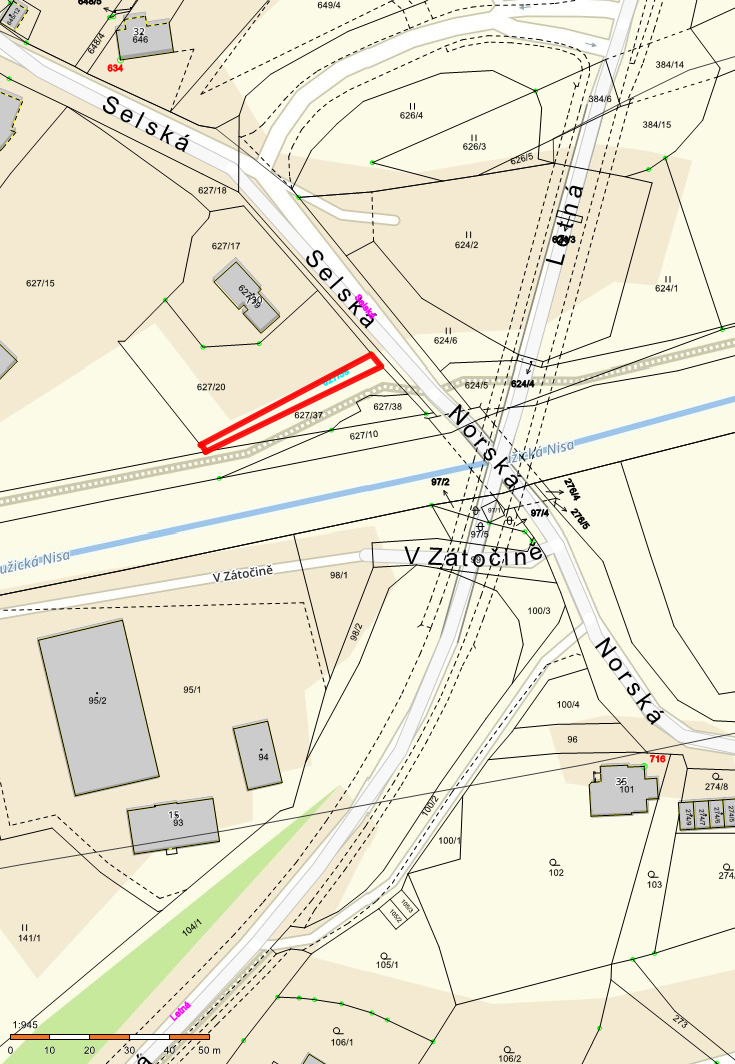 FORMA PRODEJE: výběrové řízení 3. MINIMÁLNÍ CENA NEMOVITOSTI: 145 000 Kč + 21% DPH4. PLATEBNÍ PODMÍNKY: a) jistina: 15 000 Kč                             b) celá kupní cena je splatná před podpisem kupní smlouvy5. DOPLŇUJÍCÍ PODMÍNKY: a) zájemce zaplatí jistinu na účet statutárního města Liberec u České Spořitelny Liberec                          číslo účtu: 8004612/0800,  VS: 2201150627b) přihláška k výběrovému řízení musí být předána na předtištěném formulářic) podání „Přihlášky k výběrovému řízení“ musí být v souladu se ZÁVAZNÝMI PODMÍNKAMI ÚČASTI VE VÝBĚROVÉM ŘÍZENÍ NA PŘEVOD NEMOVITOSTÍ VE VLASTNICTVÍ STATUTÁRNÍHO MĚSTA LIBEREC („Podmínky“ jsou nedílnou přílohou privatizačního projektu)  d) závazek přístupu pro správce inženýrských sítíe) pozemek nebude využit k reklamním účelůmf) upozorňujeme, že pozemek se nachází v ochranném pásmu vodovodního řadu, příp. kanalizační stokyg) upozorňujeme, že pozemek se nachází v záplavovém území vodního toku Lužická Nisa 6. TERMÍN UZÁVĚRKY PŘÍJMU PŘIHLÁŠEK K VÝBĚROVÉMU ŘÍZENÍ:                                                     28. 6. 2021 do 10.30 hod.      (veškerá data uvedená v přihlášce slouží výhradně pro potřeby Magistrátu města Liberec jako podklad pro sepsání kupní smlouvy) 7. INFORMACE:Poskytuje oddělení majetkové evidence a dispozic, Jablonecká ul. 41, Liberec 5 (bývalá Liebiegova vila), tel.: 485 243 291 – O. Bošek. Veškeré schůzky je třeba domluvit telefonicky, budova není volně přístupná.Ivana Roncová             vedoucí oddělení   majetkové evidence a dispozic